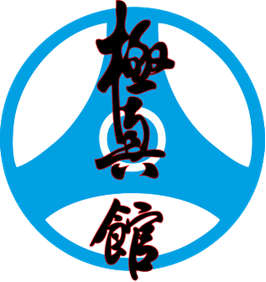 II-ой открытый Кубок города Минскапо киокусин-кан  карате-до (кумитэ)среди мужчин, женщин и ветеранов(по весовым категориям)II-ое открытое первенство города Минскапо киокусин-кан  карате-до (кумитэ)среди юношей и девушек, юниоров и юниорок12-17 летII-ое открытое первенство города Минскапо киокусин-кан  карате-до (ката, учебно-тренировочные сборы с элементами работы в парах с индивидуальной защитой)среди мальчиков и девочек 8-11 лет05-07 февраля 2022 годаЧижовка-Арена ул. Ташкентская д.19г.Минск БеларусьЦели и задачи турнира:   Цель:         - выявление сильнейших спортсменов в разделе кумитэ, в разделе ката,      - налаживание и развитие международных отношений Белорусских спортсменов со                                                                                                         спортсменами из других стран;              Задачи:             - пропаганда Киокусин-кан карате-до в  Республике Беларусь и за её пределами            - пропаганда, спорта и здорового образа жизни            - повышение умений,  навыков и уровня спортивного мастерства участников;            - организация досуга населения      2.  Организация и финансирование турнира:      2.1. Непосредственную работу по организации турнира проводит: Белорусская федерация киокусин-кан карате-до, Городское Общественное Объединение Киокушинкай карате-до,      Белорусская ассоциация Кёкусинкай.      2.3. Турнир проводится по Международным правилам Организации Киокушин-Кан. (KI)      2.4. Расходы, связанные с командированием участников, руководителей делегаций, тренеров и судей в составе делегации на соревнования (проезд, размещение, питание, суточные и др. расходы), несут командирующие их организации.      2.5. Стартовый взнос с каждого участника :   - кумитэ                   -50 рублей;   - ката                        -50 рублей;   - кумитэ + ката       - 70 рублей.-  Заявка на участие в турнире, приложения №1- Заявка на участие в судействе (от каждой команды предоставляется минимум один судья). Приложение №2- Участие в Сайонаре- 30 рублей, заявка на участие в Сайонаре подаются также с общей заявкой. (Приложение №4)- Заявка на бронирование Официально Аккредитованной гостиницы Турнира также подается согласно официальной формы в приложении №3. (Официальная гостиница турнира Гостиница Арена 3*ул. Ташкентская д.15-2). Бронирование строго до 28.01.2022Также Официально Аккредитованная Гостиница Турнира «East Time Hotel Минск, 2-й Велосипедный переулок, 5-Бронирование строго до 28.02.2022 (Приложение №3)Судейский комитет:Главный судья соревнований – Мартюхин Сергей Викторович 4 дан KIПомощник главного судьи - Агеев Радомир Михайлович 2 дан КIПомощник главного судьи - Иванов Роман Андреевич 2 дан KIГлавный секретарь - Иванова Ольга МихайловнаОбслуживать данный турнир будет 6 бригад судей.     Примечания. Организаторы соревнований не несут ответственности за возможные травмы, полученные в рамках проведения турнира.     К участию в турнире допускаются все заинтересованные организации и школы Киокусин.Место, дата проведения и время проведения:05 февраля (суббота):  Приезд команд и делегаций, встреча расселение.12.00 – 18.00. – регистрация и взвешивание участников, мандатная комиссия для приезжих команд. Место проведения: г. Минск, ул. Маяковского, 129 ад. 508, Городской Дворец Культуры.18.00 – 20.30 - судейский семинар (обязателен для всех судей),Место проведения: г. Минск, ул. Маяковского, 129 аудитория 508, Городской Дворец Культуры06 февраля (воскресенье):08.00 – 9.30 - мандатная комиссия (по месту проведения турнира).Место проведения турнира: г. Минск, Чижовка-Арена ул. Ташкентская д.19 (Универсальный игровой зал-1 этаж).9.00-9.45 - судейский семинар10.00   - начало соревнований. 12.30  – торжественное открытие Международного Турнира Кубок Минска12.50 – 13.30  - показательные выступления, шоу- программа14.00 –17.00 - продолжение поединков, награждение и закрытие турнира, фотографирование.20.00-24.00 – Сайнора по месту назначения.Место проведения: г. Минск,07 февраля (понедельник):                     День отъезда команд.4.Участники соревнований:4.1.  Каждый участник, допущенный к соревнованиям, должен иметь:- белое доги и пояс, соответствующий квалификации спортсмена, при этом разрешаются нашивки и эмблемы,- все участники соревнований по кумитэ должны иметь следующие средства индивидуальной защиты:Мужчины:обязательно – защита на пах;по желанию – капа.Женщины:обязательно – протектор на грудь; по желанию – защита на пах, капа.Примечание 1Женщинам обязательно использовать протектор на грудь следующего образца: верхняя граница протектора – на уровне вторых ребер, нижняя граница протектора – не ниже края реберных дуг, боковые границы протектора – по передним подмышечным линиям: жесткий протектор должен защищать как минимум груди, протектор не должен иметь открытых пластиковых элементов.Разрешается использовать наколенники и налокотники в виде эластичного чулка белого цвета с использованием уплотнителя толщиной не более . Использование пластиковых щитков, вставок запрещено.При нарушении любого из вышеперечисленных пунктов, спортсмен не будет допущен к соревнованиям. При неявке спортсмена на татами после объявления его фамилии в течение 1 минуты спортсмену засчитывается поражение.Примечание 2Всем участникам до 17 лет обязательно защитное снаряжение (защита голень-стопа, накладки на руки, шлем, ракушка на пах), девочкам , девушкам  и юниоркам обязателен нагрудник.Участницам разрешается использовать протектор на грудь следующего образца: верхняя граница протектора – на уровне вторых ребер, нижняя граница протектора – не ниже края реберных дуг, боковые границы протектора – по передним подмышечным линиям; жесткий протектор должен защищать как минимум груди; протектор не должен иметь открытых пластиковых элементов.Разрешается использование шлема с обязательной полной защитой подбородка без железных решеток и пластиковых вставок на лицевой зоне.Разрешается использовать протекторы на голень и подъем стопы в виде эластичного чулка белого цвета с использованием уплотнителя толщиной не более  Использование пластиковых щитков, вставок запрещено.Разрешается использовать наколенники и налокотники в виде эластичного чулка белого цвета с использованием уплотнителя толщиной не более . Использование пластиковых щитков, вставок запрещено.Разрешается использовать накладки белого цвета в виде чулка с обрезанными пальцами с использованием уплотнителя толщиной не более . Использование пластиковых вставок и кожаных перчаток запрещено.При нарушении любого из вышеперечисленных пунктов спортсмен не будет допущен к соревнованиям.При неявке спортсмена на татами после объявления его фамилии в течение 30 секунд,  спортсмену засчитывается поражение.4.2. Каждый участник соревнований на момент прохождения мандатной комиссии должен иметь с собой следующие документы:- общегражданский паспорт или свидетельство о рождении;- документ, подтверждающий стилевую квалификацию - договор о страховании от несчастного случая на дни проведения соревнований (оригинал). - допуск врача, должным образом оформленный в заявке команды;- расписку (Приложение №5)5.2. Состав участников и численный состав команды:5.2.1. К соревнованиям среди мужчин и женщин в категории «кумитэ» допускаются участники в возрасте 18 лет и старше на день проведения соревнований (06.02.2022 г.), имеющие квалификацию по виду спорта киокусинкай не ниже 8 кю;5.3. Численный состав команды:5.3.1 Численный состав команд:- официальный представитель команды (руководитель или тренер);- спортсмены (не более 3-х человек в категории);- врач команды (если таковой имеется)        - судьи, имеющие индивидуальную судейскую форму (белая рубашка с коротким рукавом, бабочка, темно-серые/черные брюки) и индивидуальный свисток. Заявка на судейство, Приложение 4.6. Соревнования проводятся в следующих категориях:ВЕТЕРАНЫ  36-40 ЛЕТ, 41-45, 46 и старше. Определение весовых после подачи заявок.БУДЕТ СФОРМИРОВАН ПРИЗОВОЙ ФОНД ЗА 1 МЕСТО, 2 МЕСТО 3 МЕСТО. 6.1 Временной регламент поединков:.    Мужчины предварительные:		     2 мин + 2 мин + взвешивание + 2 минполуфинальные, финальные: 3 мин + 2 мин + взвешивание + 2 мин (при взвешивании учитывается разница в весе более 3-х кг)Женщиныпредварительные:			2 мин + 2 мин + взвешивание + 2 минполуфинальные, финальные:	3 мин + 2 мин + взвешивание + 2 мин (при взвешивании учитывается разница в весе более 3-х кг)Ветераныпредварительные:			2 мин + 2 мин + взвешивание ( любая разница) полуфинальные, финальные:	2 мин + 2 мин + взвешивание (любая разница)Определение победителей:
Соревнования проводятся по системе с выбыванием после поражения, бои за третье место проводятся.7. Возрастные группы и весовые категории  12- 17 лет :7.1. Временной регламент проведения поединков 12 -17 лет:12-13 лет отборочные бои:2 + 1 + взвешивание (разница в весе >2 кг) +1
полуфинальные, финальные: 2 + 1 + взвешивание (разница в весе >2кг) +1
14-15 лет отборочные бои:2 + 2 + взвешивание (разница в весе >2кг) +1
полуфинальные, финальные: 2 + 2 +взвешивание (разница в весе >2кг) +1
16-17 лет отборочные бои:2 + 2 + взвешивание (разница в весе >2кг) +1
полуфинальные, финальные: 2 + 2 +взвешивание (разница в весе >2кг) +1
Определение победителей:
Соревнования проводятся по системе с выбыванием после поражения, бои за третье место проводятся.Возможны изменения весовых категорий после подачи заявок и совещания судейской коллегии. Изменения утверждаются на судейской коллегии, но с условием, что разница участников до 15 лет в весе не превышает 5кг. В возрасте 16-17 лет разница в весе допустима 7кг.
8 Возрастные группы и весовые категории  8 - 11 лет :8.1. Временной регламент проведения поединков 8 -11 лет:8-9 лет отборочные бои: 1.5 + 1 + взвешивание (разница в весе >) +1 мин.
полуфинальные, финальные: 1.5 + 1 + взвешивание (разница в весе >1кг) +1 мин.
10-11 лет отборочные бои:1.5 + 1 + взвешивание (разница в весе >) +1 мин.
полуфинальные, финальные: 1.5 + 1 + взвешивание (разница в весе >2кг) +1мин.Определение победителей:
Соревнования проводятся по системе с выбыванием после поражения, бои за третье место проводятся.Возможны изменения весовых категорий после подачи заявок и совещания судейской коллегии. Изменения утверждаются на судейской коллегии, но с условием, что разница участников в весе не превышает 5кг.9 .Соревнования по ката:Образцы экипировки:1.                       2.                           3.		             4.                           5.   ,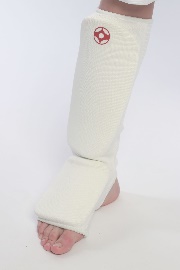 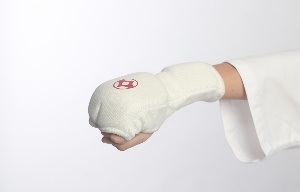 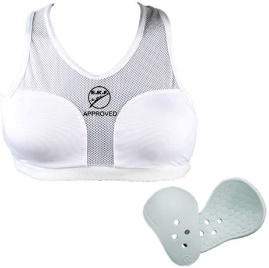 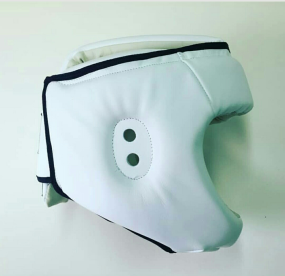 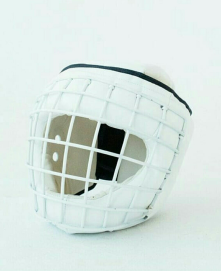            Наличие экипировки будет в обязательном порядке проверяться помощниками рефери перед выходом на татами.           При нарушении любого из вышеперечисленных пунктов спортсмен не будет допущен к соревнованиям.ВНИМАНИЕ!Все средства защиты, должны быть индивидуальны, у каждого участника!Если спортсмен указан в заявке, но не явился без уважительной причины на турнир (справка от врача заверенная круглой печатью поликлиники, иной официальный  документ, подтверждающий уважительную причину неявки), тренер уплачивает штраф в размере добровольного  стартового взноса!10.  Отчетные итоговые документы о проведении мероприятия сдаются на бумажных и электронных носителях в Республиканскую Федерацию  Киокусин-кан Карате-до Республики Беларусь и Городское общественное объединение Киокушинкай карате-до и  размещаются на официальном сайте: www.kyokushinbel.ru  в течение двух недель с момента проведения соревнований, на информационных страницах в Инстаграм #clubkarateminsk, #kyokushinbel11. Награждение11.1. Победители и призеры соревнований (1-3 место) награждаются медалями, кубками и дипломами соответствующих степеней. 11.2. Спонсоры и другие организации могут устанавливать дополнительные призы.12. Заявки на участие:12.1. Заявки на участие (Приложение№1,№2,№3,№4) принимаются до 30 января  2022 г.   на эл.почту: sacura.gomel@gmail.comНеобходимо продублировать заявки с 20.01.2022 по 30.01.2022 на приложение    MyUventex Sport Hub. Ссылка на электронную регистрацию будет  предоставлена до 18.01.2022 г.. Адрес оргкомитета: г. Минск, ДК ул. Маяковского д.129 ауд.508, 504, 504А.Тел. + 375 33 904 46 68         + 375 29 676 45 52sacura.gomel@gmail.com12.2. Оригинал заявки на участие в спортивных соревнованиях должен быть подписан руководителем подписан руководителем аккредитованной региональной спортивной федерации и заверен печатью данной федерации, подписан врачом и заверен личной печатью врача, который обязан заверить допуск каждого спортсмена. Количество допущенных спортсменов в заявке указывается прописью. Допуск спортсменов к спортивным соревнованиям по медицинским показаниям осуществляется не ранее чем за 30 дней до начала соревнований.Оригинал заявки в печатном виде и иные необходимые документы представляются в мандатную комиссию в одном экземпляре в день приезда.12.3. Несвоевременно поданные или неправильно оформленные заявки не принимаются.Копии (сканы) печатей и подписей в заявке запрещены! Спортсмены по такой заявке не будут допущены до соревнований!   13. Просьба заранее сообщить о необходимости бронирования гостиницы, количестве мест и требованиях к условиям проживания                                                     14. Соблюдений правил этикета и уважение к старшим в течении пребывании на турнире строго к применению. Все здороваются, с обозначением приветствия Киокусин-кан «ОС».                                                                                                                 Приложение №1З а я в к а.
На участие во II-ом открытом Кубке города Минска по киокусин-кан  карате-до (кумитэ) среди мужчин, женщин и ветеранов (по весовым категориям)05-07 февраля 2022 года.                                                            г. МИНСКВсего допущено спортсменов ____________________________________ 
Врач_______________________________________________________
Тренер – представитель команды __________________________________________
Контактный телефон 
                                                                                                                 Приложение №1З а я в к а.
На участие во II-ом открытом первенстве города Минска по киокусин-кан  карате-до (кумитэ) среди юношей и девушек, юниоров и юниорок 12-17 лет    05-07 февраля 2022 года.                                                            г. МИНСКВсего допущено спортсменов ____________________________________ 
Врач_______________________________________________________
Тренер – представитель команды __________________________________________
Контактный телефон 
                                                                                                                 Приложение №1З а я в к а.
На участие во II-ом открытом первенстве города Минска по киокусин-кан  карате-до (ката) среди мальчиков и девочек 8-11 лет    05-07 февраля 2022 года.                                                            г. МИНСКВсего допущено спортсменов ____________________________________ 
Врач_______________________________________________________
Тренер – представитель команды __________________________________________
Контактный телефон 
                                                                                                                 Приложение №1З а я в к а.
На участие во II-ом открытом первенстве города Минска по киокусин-кан  карате-до ( учебно-тренировочные сборы с элементами работы в парах с индивидуальной защитой) среди мальчиков и девочек 8-11 лет    05-07 февраля 2022 года.                                                            г. МИНСКВсего допущено спортсменов ____________________________________ 
Врач_______________________________________________________
Тренер – представитель команды __________________________________________
Контактный телефон 
  Приложение №2З а я в к а.
На участие в судействе  05-07 февраля 2022 года.                                                            г. МИНСКВсего заявлено судей ____________________________________ 
Врач_______________________________________________________
Тренер – представитель команды __________________________________________
Контактный телефон 
                                                                                                                 Приложение №3З а я в к а.
На проживание и бронирование гостиницы для участников05-07 февраля 2022 года.                                                            г. МИНСКВсего  ____________________________________ 
Тренер – представитель команды __________________________________________
Контактный телефон 
                                                                                                                 Приложение №4З а я в к а.
На Сайонару05-07 февраля 2022 года.                                                            г. МИНСКВсего  ____________________________________ 
Тренер – представитель команды __________________________________________
Контактный телефон 
Приложение №5РАСПИСКАЯ, _________________________________________________________________________Паспорт: серия __________________ номер ____________________Выдан____________________________________________________Дата выдачи ______________________Адрес проживания:_________________________________________В случае    получения  мною  (моим (ей) сыном (дочерью) __________________________________________________________________________(ФИО участника соревнований) травмы на  соревнованиях по киокусин-кан карате-до 06 февраля  2022  года  в г. Минске  ,Чижовка-Арена , ул. Ташкентская, 19 претензий к организаторам соревнований, судьям и тренерскому составу иметь не буду.«___» _______________ 2022 года                           ________________/___________________/                                                     Личная подпись РАСПИСКАЯ, _________________________________________________________________________Паспорт: серия __________________ номер ____________________Выдан____________________________________________________Дата выдачи ______________________Адрес проживания:_________________________________________В случае    получения  мною  (моим (ей) сыном (дочерью) __________________________________________________________________________(ФИО участника соревнований) травмы на  соревнованиях по киокусин-кан карате-до 06 февраля  2022  года  в г. Минске  ,Чижовка-Арена , ул. Ташкентская, 19 претензий к организаторам соревнований, судьям и тренерскому составу иметь не буду.«___» _______________ 2022 года                           ________________/___________________/                                                     Личная подпись РАСПИСКАЯ, _________________________________________________________________________Паспорт: серия __________________ номер ____________________Выдан____________________________________________________Дата выдачи ______________________Адрес проживания:_________________________________________В случае    получения  мною  (моим (ей) сыном (дочерью) __________________________________________________________________________(ФИО участника соревнований) травмы на  соревнованиях по киокусин-кан карате-до 06 февраля  2022  года  в г. Минске  ,Чижовка-Арена , ул. Ташкентская, 19 претензий к организаторам соревнований, судьям и тренерскому составу иметь не буду.«___» _______________ 2022 года                           ________________/___________________/                                                     Личная подпись Официальное место проведение: Многофункциональный культурно-развлекательный спортивный комплекс "Чижовка-Арена" Г.МИНСК УЛ.ТАШКЕНТСКАЯ, 1906.02.2022 :Cовременный спортивный комплекс общей площадью 71 тыс. кв. м. Открывшись в 2013 году, в 2014-м он стал одной из площадок для чемпионата мира по хоккею с шайбой. Сегодня "Чижовка-Арена" — универсальный комплекс, который прекрасно подходит для проведения спортивных соревнований, учебно-тренировочных занятий, концертных программ и развлекательных шоу. Здесь регулярно проходят матчи по хоккею с шайбой, состязания по фигурному катанию и другим видам спорта. Во время II Европейских игр в "Чижовка-Арене" прошли соревнования по дзюдо и каратэ.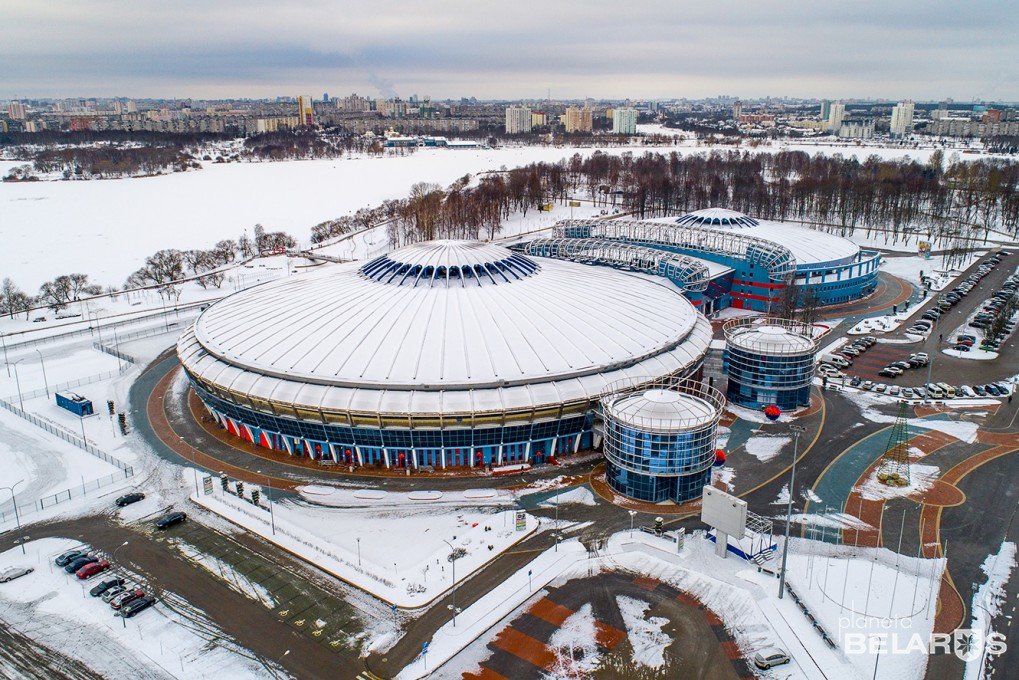 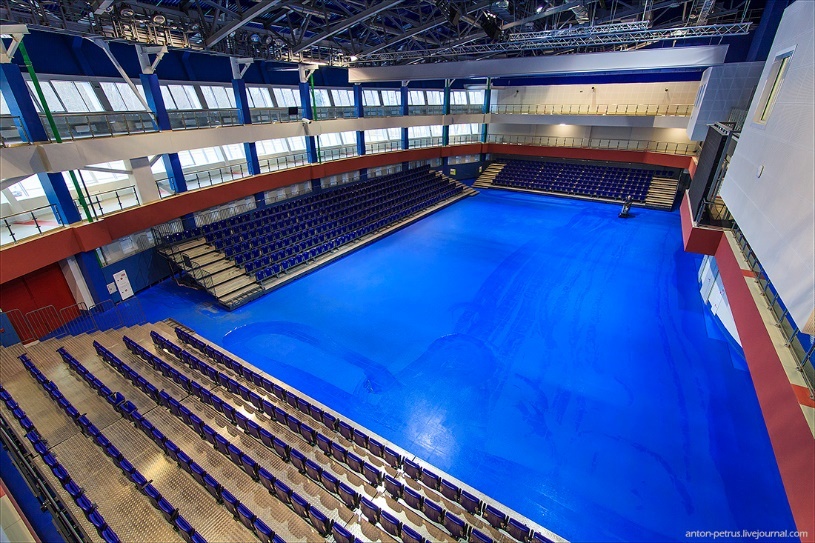 Официальная Аккредитованная Гостиница:Гостиница Арена, г.Минск ул.Ташкенская д.15-2, рядом с местом проведения турнира.2 OPEN INTERNATIONAL CUP OF MINSK IN  KYOKUSHIN-KAN KARATE-DOСТАНДАРТНЫЙ НОМЕР — ОДНОМЕСТНОЕ РАЗМЕЩЕНИЕ      ОТ 85 BYNСТАНДАРТНЫЙ ДВУХМЕСТНЫЙ НОМЕР — DOUBLE ROOM     ОТ 95 BYNНОМЕР ЛЮКС — SUITE COMFORT ROOM                                            ОТ 160 BYNАПАРТАМЕНТЫ — APARTMENT ROOM                           ОТ 290 BYN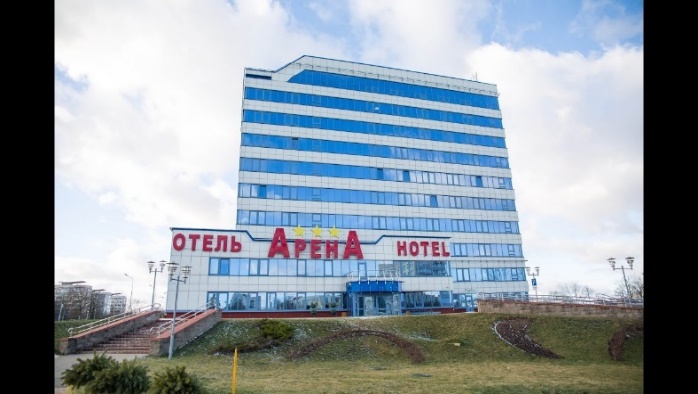 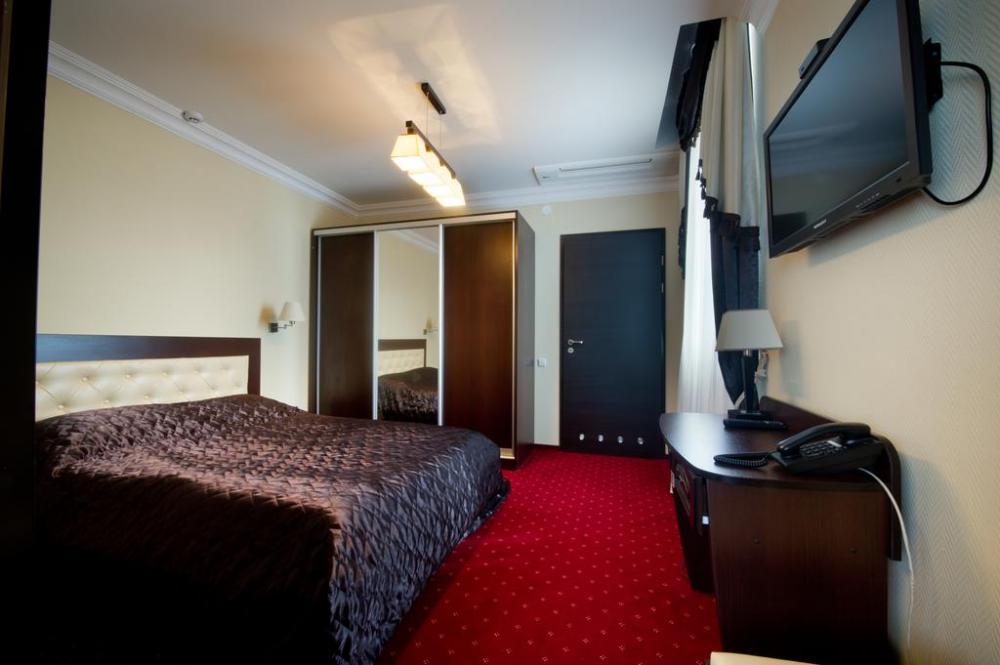 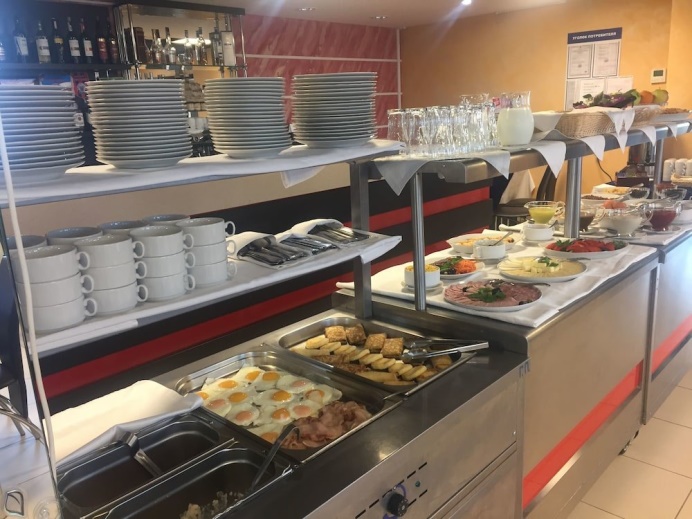 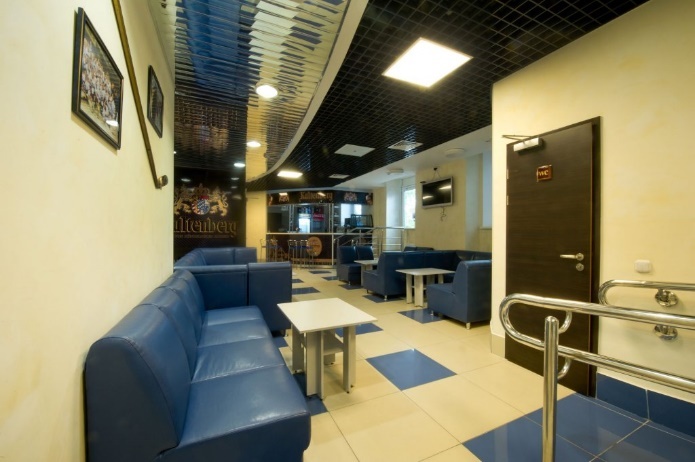 Предусмотрен трансфер с ЖД Вокзала Минск, Национального Аэропорта. Стоимость трансфера в аэропорт составляет 48.00 белорусских рублейhotelarena.byОфициальная Аккредитованная Гостиница турнира:«East Time Hotel Минск, 2-й Велосипедный переулок, 52 OPEN INTERNATIONAL CUP OF MINSK IN  KYOKUSHIN-KAN KARATE-DO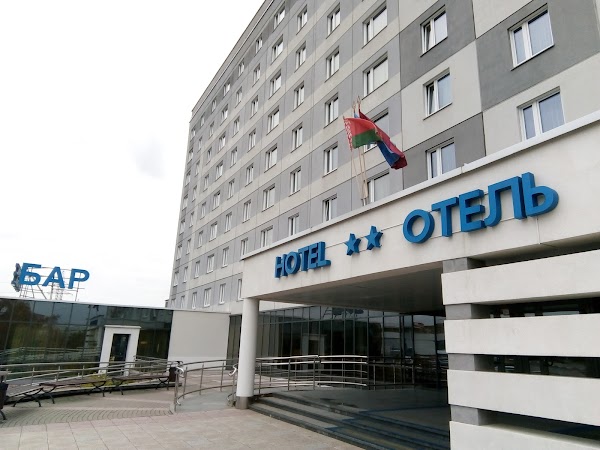 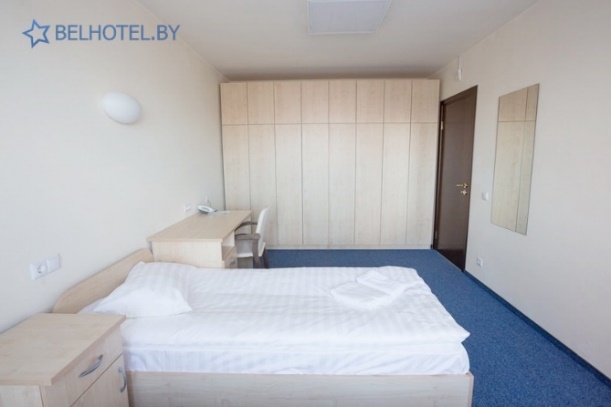 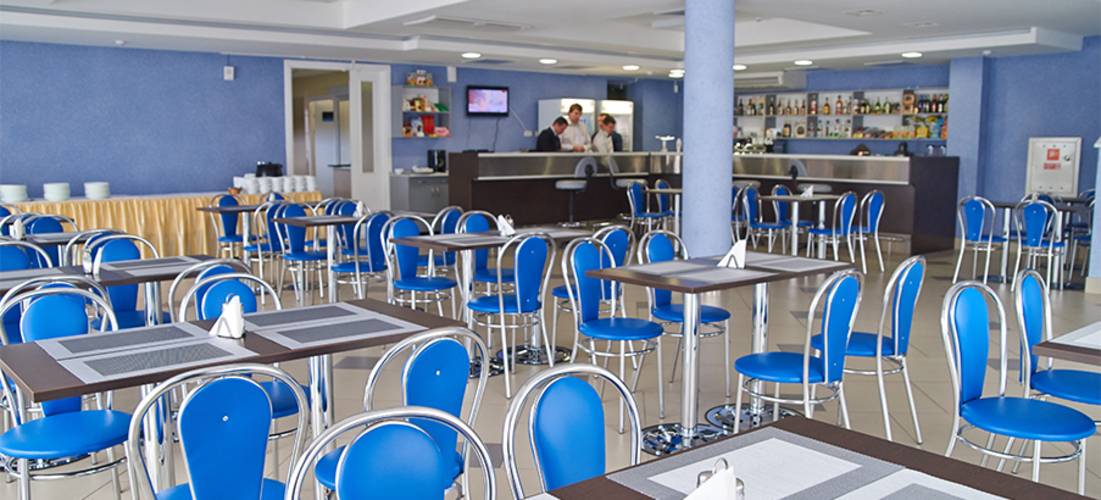 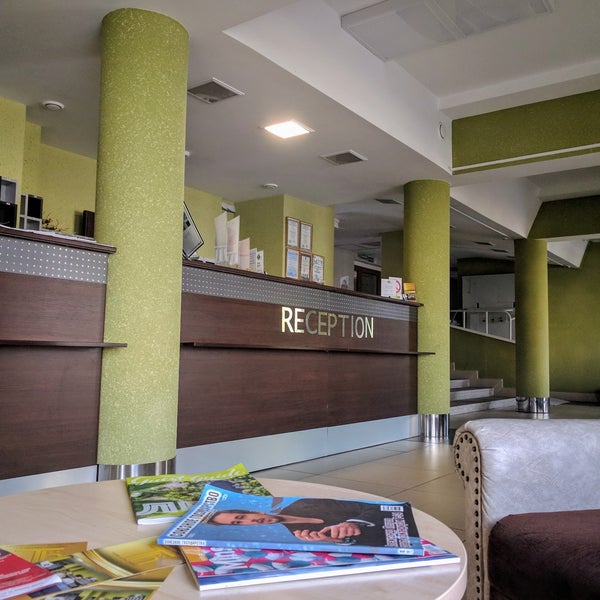 Самый выгодный тариф при бронировании на официальном сайте 
easttime-hotel.byПриложение №6.З а я в к а.
На Экскурсии05-07 февраля 2022 года.                                                            г. МИНСКВсего  ____________________________________ 
Тренер – представитель команды __________________________________________
Контактный телефон 
Согласно составленным заявкам будет сформированная коллективная стоимость той или иной экскурсии. Ос.Заказ экскурсионной программы на команду.1.Обзорная по г. Минск.-Город Герой.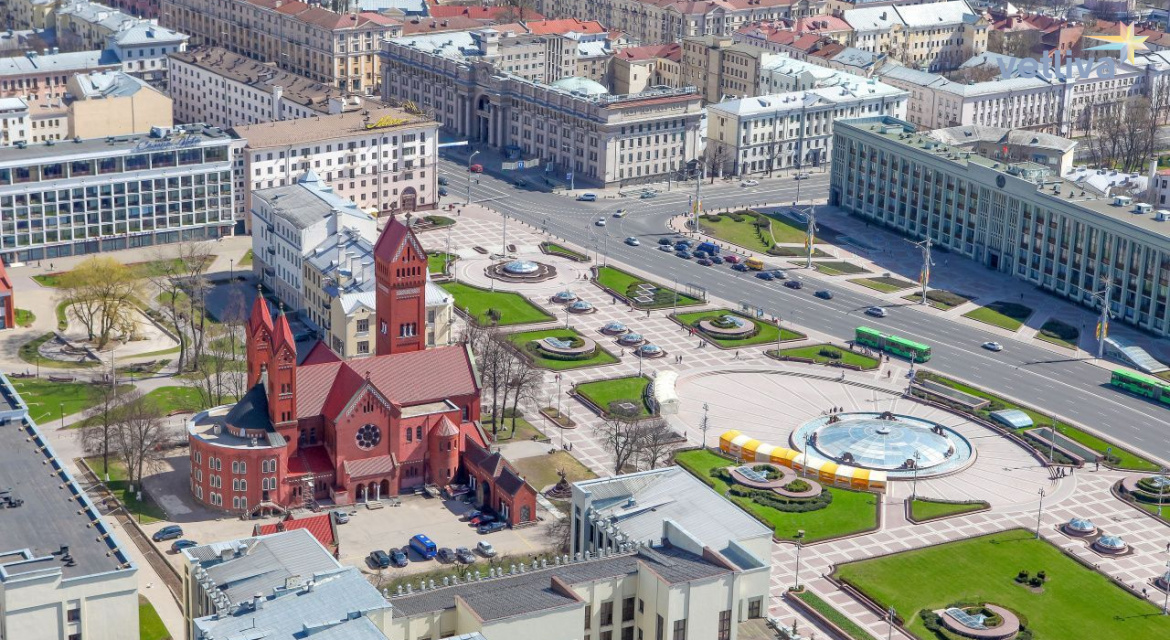 2.Национальный музей Дудудки.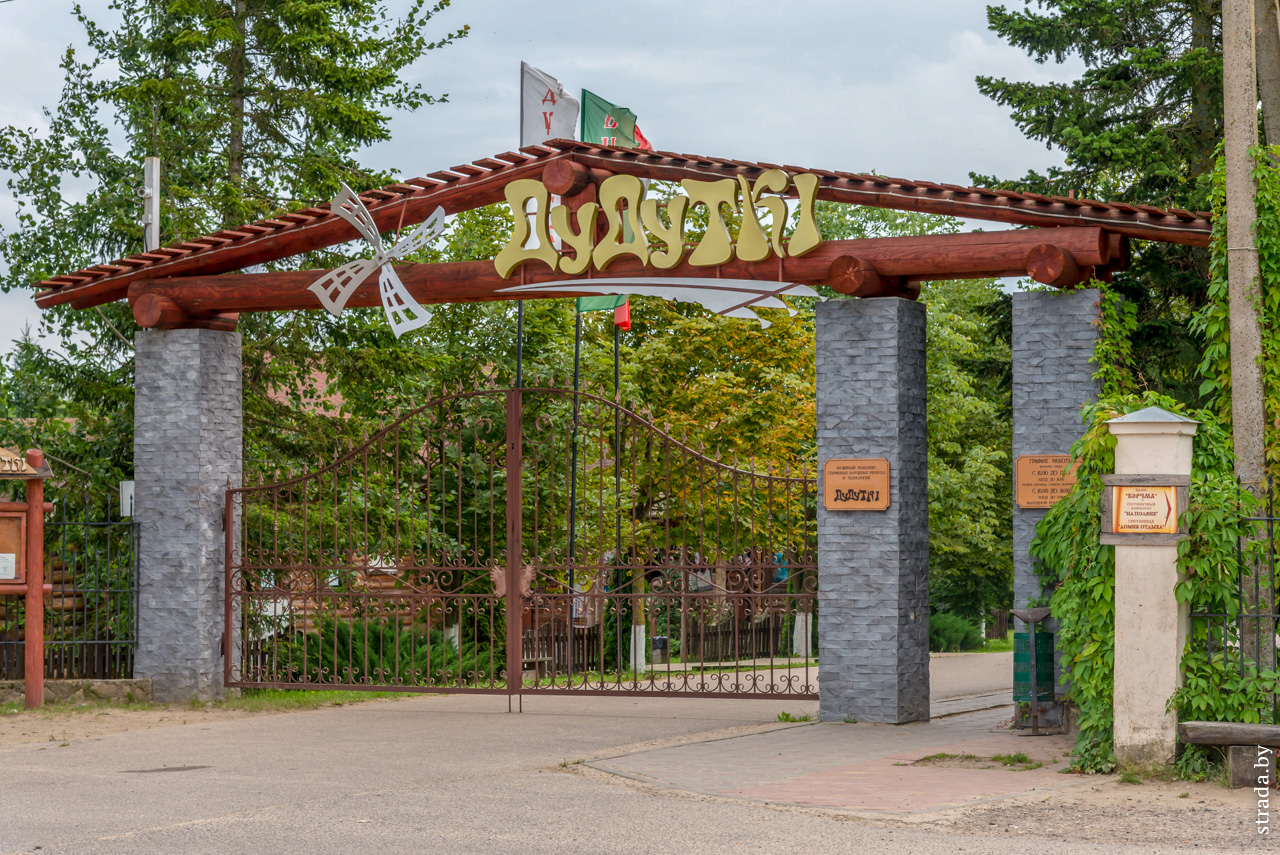 3.Национальная библиотека.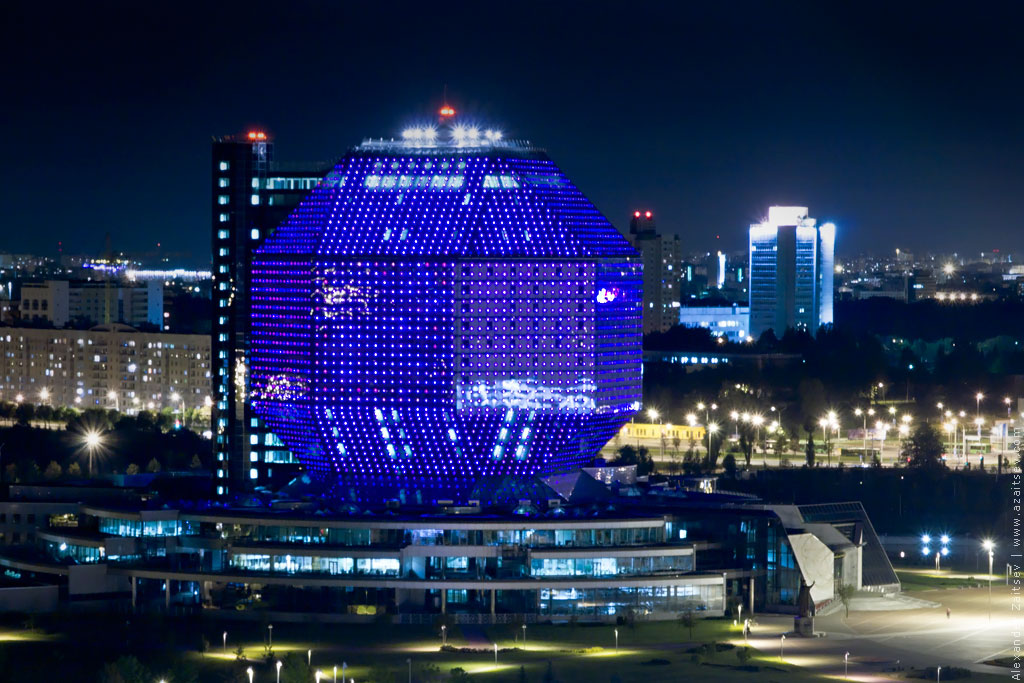 4.Военный музей.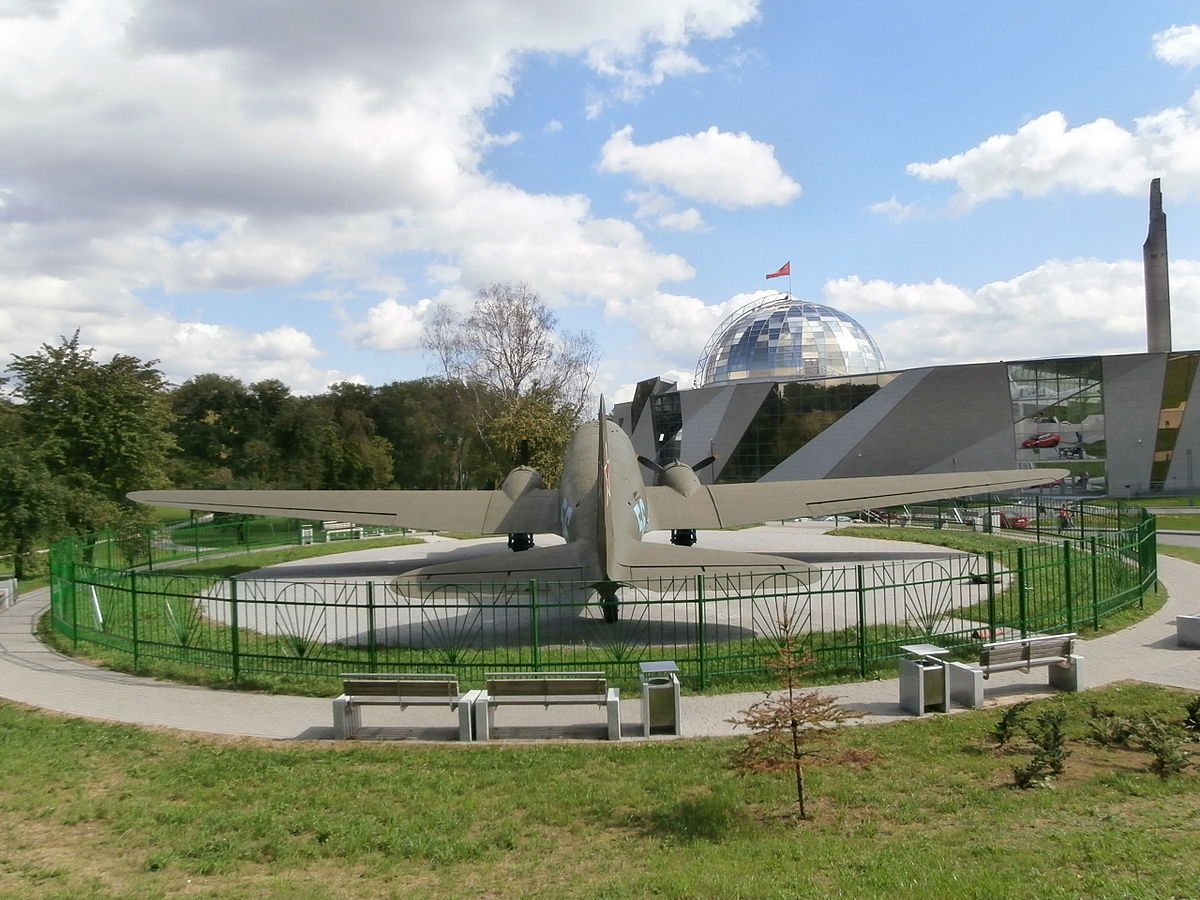 Утверждено:Председатель Республиканской Федерации Киокусин-Кан Республики Беларусь_____________________С.В. МартюхинУтверждено:Председатель Городского Общественного Объединения Киокушинкай карате-до  в г. Минск, Республика Беларусь__________________Р. А. Иванов№ п/пВозрастная категория (дисциплина)Весовая категория1юноши (12 -13 полных лет, кумитэ)30,35, 40, 45, 50,  55, 55+2девушки (12 -13 полных лет, кумитэ)30,35, 40, 45, 50,  55, 55+3юноши (14-15 полных лет, кумитэ)40, 45, 50, 55, 60, 65, 65+4девушки (14-15 полных лет, кумитэ) 40,45, 50, 55, 60, 60+5Юноши (16-17 полных лет, кумитэ) 55, 60, 65, 70, 75, 75+6Девушки (16-17 полных лет, кумитэ)50, 55, 60, 65, 65+№ п/пВозрастная категория (учебно-тренировочные сборы с элементами работы в парах с индивидуальной защитой)Весовая категория1Мальчики 8-9 лет25,30, 35, 40, 40+2Девочки 8-9 лет25,30, 35, 40, 40+3юноши 10 -11  лет30,35,40,45,45+4девушки 10 -11 лет30,35, 40 , 45 45+КАТЕГОРИИКВАЛИФИКАЦИЯВОЗРАСТНАЯ ГРУППАОбязательная программа (1-й круг соревнований)Произвольная программа (2-й, круг соревнований)1 категорияЛюбой КЮ8-9 летТанайкиоку соно санПинан соно ичи           2 категорияЛюбой КЮ10-11 летПинан соно ичи           Пинан соно сан            №п/пФ.И.О.участникаДата рождениявозрастВес (кг)Квалификация, кютренерСтрана, городДопуск врача123456№п/пФ.И.О.участникаДата рождениявозрастВес (кг)Квалификация, кютренерСтрана, городДопуск врача123456№п/пФ.И.О.участникаДата рождениявозрастВес (кг)Квалификация, кютренерСтрана, городДопуск врача123456№п/пФ.И.О.участникаДата рождениявозрастВес (кг)Квалификация, кютренерСтрана, городДопуск врача123456№ п/пФамилия Имя полностьюДата рождения, возраст (число полных лет)ПолОбщий стаж судейства (число полных лет)Кю/данСтранаМеждународная организа-цияОсновные турниры, которые обслуживали в качестве судьи (дать полные названия турниров с указанием места и даты проведения, в каком качестве 12№п/пФ.И.О.Дата рождениявозрастКвалификация, кютренерСтрана, город123456№п/пФ.И.О.Дата рождениявозрастКвалификация, кютренерСтрана, город123456№п/пФ.И.О.Дата рождениявозрастКвалификация, кютренерСтрана, город123456